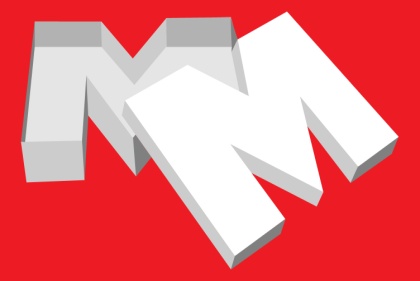 Descripción : Empanelado en Paramentos verticales fabricados en Tablero de Melamina color Cerezo, rematados en la parte Alta con cuadradillos de madera de ALDER y en la parte baja a ras con el rodapié de mármol existente. Unión de Paños mediante Perfilería en “U” de Acero Inoxidable al igual que la rematería utilizada para rincones y esquinas.      Barra-Mostrador fabricada en Madera maciza de Haya Vaporizada unida con técnicas artesanales y recibida al poyete de Albañilería mediante “L” de acero de secciones largas para la buena sujeción de la misma. Incorpora una puerta para comunicar la parte exterior con la interior, ensamblada con una ½ madera al resto de la Barra. La completan el forrado a ½ altura del frontal en mármol mediante paños de la misma melamina que el resto de la cafetería y la Ventana Pasa-Platos fabricada en rechapado de Haya teñido a juego con la Barra y con sistema de corredera para facilitar la labor del personal de cocina. Detalle .- La complejidad de la fabricación de las Barras, en cuanto al proceso artesanal del tratamiento de la madera y los barnizes especiales para el uso que se les va a dar. La barra tiene una profundidad de 65 cms, que como es lógico no es de 1 sóla pieza. El detalle del Inglete es importante en estos trabajos y la calidad del barniz imprescindible por la caída constante de líquidos y otros elementos corrosivos. 